Индексы цен на продукцию (затраты, услуги) 
инвестиционного назначения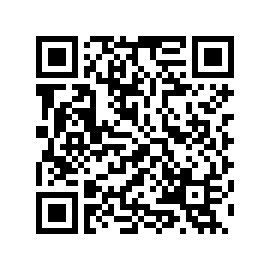 Октябрь 2022 г. в % кОктябрь 2022 г. в % кОктябрь 2022 г. в % кЯнварь-октябрь
2022 г. в % кянварю-октябрю2021 г.сентябрю2022 г.декабрю2021 г.октябрю
2021 г.Январь-октябрь
2022 г. в % кянварю-октябрю2021 г.Сводный индекс цен на продукцию (затраты, услуги) инвестиционного назначения101,4115,3117,3118,3в том числе:индекс цен производителей на строительную продукцию100,7108,0110,2114,6индекс цен приобретения машин и оборудования100,3124,8126,5121,9индекс цен на прочую продукцию 106,0116,1117,8121,6